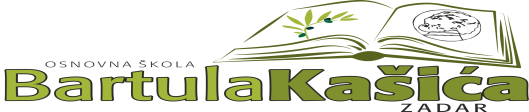 U Zadru 28. kolovoza 2020.Razredni odjeli učenika prvih razred u  školskoj godini 2020./21. MATIČNA ŠKOLANapomena:Roditelji koji nemaju šifru djeteta mogu kontaktirati Školu na mob: 091 5695303 u vremenu od 11.30h do 12.30h radnim danom.RAZREDNI ODJELI PRVIH RAZREDA U PODRUČNIM ŠKOLAMA:Područna škola Bokanjac    -  jedan odjel, Područna škola Poljica  –  kombinirani odjeli 1./3. razred, Područna škola Dračevac Ninski – kombinirani odjel 1./2./3./4., Napomena: Škola zadržava pravo izmjena i nadopuna razrednih odijela uvjetovanih izvanrednim okolnostima. Imena učitelja/ca po pojedinim odjelima bit će objavljena sa svim ostalim obavijestima vezanim uz organizaciju i početak nastavne godine.                                                                                                                                                                    Ravnateljica  Katica Skukan, prof.		1.A1.B1.C1.D1.E1.F11DJM12JGM13SVŽ05NIŽ04ASM02AĆŽ26IKM16KMŽ26BČM08MSM45VBŽ03MGBM28AGŽ18VPŽ30IBŽ15SPŽ46AJM06MIM29HNM20NTŽ66VMŽ17ĐRŽ50MSM09DMM42NKM21SBM71ABM24ZJM53IMM56MŠM43NKŽ23ATM73IBŽ25TŠM55TMŽ60IŠŽ44MMŽ34SNŽ77IMM62MJŽ69EGŽ63MŠM48IKM35SFM80NBPŽ106MMŽ74IZM65MPM72BPŽ38DZM87MMBM108AGM82AKM83NJŽ85JKŽ41ABŽ92MGŽ109IZČM105MKŽ90DSGM91KIŽ52AKJŽ93JDM113ATM123EBŽ96MMM94MČŽ58LMM95IMŽ137NB M124KMIM98NPŽ111DMŠŽ59LMM100IŠM138AMŽ133KPŽ101ALM126LBM61VMŽ102TVŽ139MVM143LŠKŽ107TBŽ130DMM75ČUŽ127JZŽ142MJŽ150SMŽ112ZSŽ132AMŽ97MZŽ131MRŽ151MVM154IPŽ120APŽ 145AČŽ 114LMIŽ135NKM152MVŽ157IŠM122AMŽ147CMMMFŽ116MĐM146TGPŽ156KMM159NJM144LKMŽ174KPŽ 119APŽ163AMŽ171IBŽ164DŽBM158IFPM176JTM 136SSŽ170JČŽ175MRM172NBCM177JSM 162GŽM178SMM 